South KoreaSouth KoreaSouth KoreaMarch 2026March 2026March 2026March 2026MondayTuesdayWednesdayThursdayFridaySaturdaySunday1Independence Movement Day2345678910111213141516171819202122232425262728293031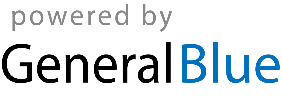 